LE SERVICE CIVIQUE C'EST QUOI ?> C'est un engagement volontaire au service de l'intérêt général > Ouvert aux 16-25 ans, élargi à 30 ans aux jeunes en situation de handicap> Accessible sans condition de diplôme, mais avec beaucoup de motivations> Le Service Civique est indemnisé et s'effectue en France ou à l'étranger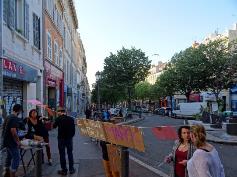 MIGRATIONS & DEVELOPPEMENT PROPOSE UNE MISSIONà partir du 2 octobre 2017, à Marseillepour une durée de 12 mois (30h/semaine)ACCOMPAGNER LES JEUNES DANS LEURS PROJETS DE SOLIDARITE INTERNATIONALE EN FRANCE ET AU MAROCMigrations & Développement (M&D) est une organisation franco-marocaine créée par des migrant-e-s pour mener des actions de développement dans les villages de leur région d’origine et qui s'attache à créer des liens entre deux rives de la Méditerranée, depuis 1986. M&D met en œuvre des projets portant sur la jeunesse et la solidarité internationale. Elle accompagne en France et au Maroc, la réalisation d'ateliers d'éducation à la citoyenneté internationale, de chantiers échanges, de parcours d'engagement solidaire (volontariat, Conseils de Jeunes, …). Sous la responsabilité de la Responsable France, et en lien avec la Cheffe de Pôle "Solidarité Internationale", le Chargé de projets "Jeunesse", ainsi que le reste de l’équipe et les membres actifs de l’association, en France et au Maroc, tu auras pour missions de :Participer à la préparation et l'animation d'ateliers d'éducation à la citoyenneté et solidarité internationale auprès d'un public entre 16 et 30 ans, en France et au Maroc ;Participer à l'accompagnement des projets de jeunes, en France et au Maroc (aide à la recherche de financements, accueil de chantiers échanges, animation d'ateliers, ...)Participer au renforcement des projets de solidarité internationale de M&D (appui à la communication, recherche de partenariats, montage-suivi-évaluation de projets, recherche de cofinancements, …)    COMMENT POSTULER ?Merci de nous envoyer un CV et une lettre de motivation à l’attention d’Emilie BONNASSIEUX à : communication[at]migdev.orgou via le site de l’Agence du Service civique : www.service-civique.gouv.fr avant le 25 septembre 2017.